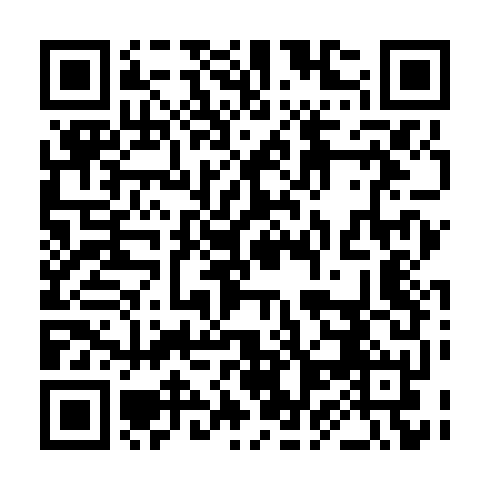 Ramadan times for Longeville-sur-la-Laines, FranceMon 11 Mar 2024 - Wed 10 Apr 2024High Latitude Method: Angle Based RulePrayer Calculation Method: Islamic Organisations Union of FranceAsar Calculation Method: ShafiPrayer times provided by https://www.salahtimes.comDateDayFajrSuhurSunriseDhuhrAsrIftarMaghribIsha11Mon5:555:557:0212:514:016:416:417:4912Tue5:525:527:0012:514:026:436:437:5013Wed5:505:506:5812:514:036:446:447:5214Thu5:485:486:5612:504:046:466:467:5315Fri5:465:466:5412:504:056:476:477:5516Sat5:445:446:5212:504:066:496:497:5617Sun5:425:426:5012:494:076:506:507:5818Mon5:405:406:4812:494:086:526:528:0019Tue5:385:386:4512:494:096:536:538:0120Wed5:355:356:4312:494:106:556:558:0321Thu5:335:336:4112:484:106:566:568:0422Fri5:315:316:3912:484:116:586:588:0623Sat5:295:296:3712:484:126:596:598:0824Sun5:275:276:3512:474:137:017:018:0925Mon5:245:246:3312:474:147:027:028:1126Tue5:225:226:3112:474:157:037:038:1227Wed5:205:206:2912:464:157:057:058:1428Thu5:185:186:2712:464:167:067:068:1629Fri5:165:166:2512:464:177:087:088:1730Sat5:135:136:2312:464:187:097:098:1931Sun6:116:117:211:455:188:118:119:211Mon6:096:097:181:455:198:128:129:222Tue6:076:077:161:455:208:148:149:243Wed6:046:047:141:445:218:158:159:264Thu6:026:027:121:445:218:178:179:275Fri6:006:007:101:445:228:188:189:296Sat5:575:577:081:445:238:208:209:317Sun5:555:557:061:435:238:218:219:328Mon5:535:537:041:435:248:238:239:349Tue5:515:517:021:435:258:248:249:3610Wed5:485:487:001:425:268:268:269:38